АДМИНИСТРАЦИЯ ХАДЫЖЕНСКОГО ГОРОДСКОГО ПОСЕЛЕНИЯАПШЕРОНСКОГО РАЙОНАПОСТАНОВЛЕНИЕот_20.12.2018__                                                                                       № _498г. ХадыженскОб утверждении состава группы муниципального земельного контроля за использованием земель на территории Хадыженского городского поселения Апшеронского районаВ целях повышения эффективности осуществления муниципального земельного контроля на территории Хадыженского городского поселения Апшеронского района, в соответствии с Федеральным законом от 06.10.2003 № 131-ФЗ «Об общих принципах организации местного самоуправления в Российской Федерации», Уставом Хадыженского городского поселения Апшеронского района,  п о с т а н о в л я ю:1. Утвердить состав группы муниципального земельного контроля за использованием земель на территории Хадыженского городского поселения Апшеронского района (приложение).2. Отделу по вопросам культуры, молодежи, физической культуры и спорта (Чирко) опубликовать настоящее постановление на официальном сайте администрации Хадыженского городского поселения Апшеронского района.3. Постановление администрации Хадыженского городского поселения Апшеронского района от 06.06.2018 года № 236 «Об утверждении состава группы муниципального земельного контроля за использованием земель на территории Хадыженского городского поселения Апшеронского района» признать утратившим силу .4. Контроль за исполнением настоящего постановления возложить на заместителя главы Хадыженского городского поселения Апшеронского района Д.В. Александрова.	5. Постановление вступает в силу с момента официального  опубликования.Глава Хадыженского городского поселения Апшеронского района                                                  Ю.Н. ЗахароваСОСТАВгруппы муниципального земельного контроля за использованием земель на территории Хадыженского городского поселения Апшеронского районаВедущий специалистюридического отдела                                                                           М.К. ШалайПРИЛОЖЕНИЕУТВЕРЖДЕНпостановлением администрации Хадыженского городского поселенияАпшеронского районаот ___________ № ___________Александров Дмитрий Васильевич- заместитель главы Хадыженского городского поселения, председатель группы;Клишко Ольга Александровна- главный специалист отдела архитектуры и градостроительства, заместитель председателя группы;Шалай Мария Карапетовна- ведущий специалист юридического отдела администрации Хадыженского городского поселения, секретарь группы.Члены комиссии:Члены комиссии:Шароглазова Лидия Романовна- ведущий специалист МКУ «Центр развития ЖКХ» Квитко Александра Олеговна- ведущий специалист МКУ «Центр развития ЖКХ»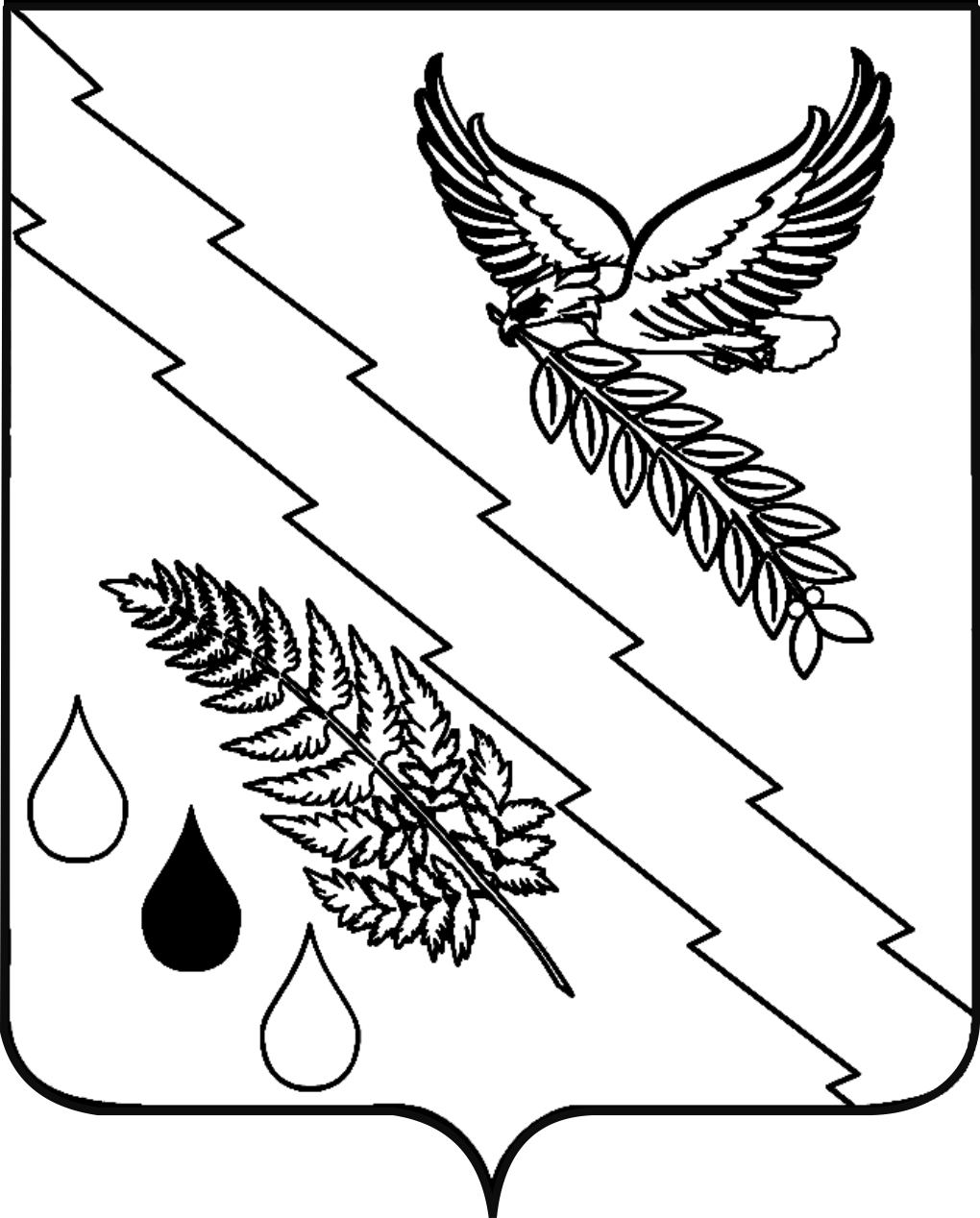 